Консультация для родителей.Тема: Возрастные особенности ребенка 4-5 лет.Педагог-психолог Диденко Н.М.Возраст 4-5 лет – период относительного затишья. Ребенок вышел из кризиса и стал спокойнее, послушнее. Боле сильной становится потребность в друзьях, резко возрастает интерес к окружающему миру.МышлениеВ четыре года ребенок переходит на качественно новый уровень своего развития, у него начинается активный процесс образного мышления.Они оказываются способными назвать форму, на которую похож тот или иной предмет. Дети способны упорядочить группы предметов по признаку — величине, цвету; выделить такие параметры, как высота, длина и ширина. Совершенствуется ориентация в пространстве.В это время необходимо предлагать ребенку игры с геометрическими фигурами. Они мощно развивают умение моделировать, планировать. Учите ребенка отображать образец, готовую схему. В этом возрасте ребенок:- складывает разрезные картинки, сначала из 2 и 3 частей путем зрительного соотнесения, увеличивая со временем количество частей- складывает из кубиков целостную картинку- собирает многосоставные фигуры из кубиков, конусов, пирамидок- конструирует из лего по образцу- собирает по схеме узор мелкой мозаикойЭти игры к тому же развивают мелкую моторику руки. К ним полезно добавлять обведение любых вкладышей, их штриховку. Детям нравится лепить из пластилина и глины, разукрашивать картинки.ПамятьОбъем памяти возрастает. Дети запоминают до 7–8 названий предметов. Начинает складываться произвольное запоминание: помнят поручения взрослых, могут выучить небольшое стихотворение и т.д. Активно развивается образная память и словесная. В процессе освоения речи и слушании и воспроизведении литературных произведений. Поэтому необходимо много читать ребенку и просить пересказывать прочитанное. Развивается воображение. Дети могут сами придумать небольшую сказку на заданную тему.ВниманиеУвеличивается устойчивость внимания. Ребенку оказывается доступной сосредоточенная деятельность в течение 15–20 минут. Он способен удерживать в памяти при выполнении каких-либо действий несложное условие.ИгрыИгра в этом возрасте проходит иначе, чем у младших дошкольников. Содержанием игры становятся отношения между людьми, роли, которые дети на себя взяли. Роли ярко очерчены и выделены. В 4 - 5 лет дети называют роль до начала игры. Конфликты, возникающие в игровой деятельности, чаще всего вызываются распределением ролей: кто кем будет. Появляются игровые действия, которые передают отношение ребенка к другим участникам игры. В процессе игры роли могут меняться.ВзаимоотношенияВзаимоотношения со сверстниками характеризуются избирательностью, которая выражается в предпочтении одних детей другим. Появляются постоянные партнеры по играм. В группах начинают выделяться лидеры. Появляются конкурентность, соревновательность. Последняя важна для сравнения себя с другим, что ведет к развитию образа Я ребенка, его детализации.ВоображениеВоображение играет исключительную роль в психической жизни дошкольника. Отдельные предпосылки воображения складываются еще в раннем возрасте, однако наиболее интенсивно оно развивается именно а дошкольном возрасте. Дошкольник создает в игре воображаемую ситуацию, развивает ее, экспериментируетДвиженияДвигательная сфера ребенка характеризуется позитивными изменениями мелкой и крупной моторики. Развиваются ловкость, координация движений. Дети в этом возрасте лучше, чем младшие дошкольники, удерживают равновесие, перешагивают через небольшие преграды. Усложняются игры с мячом.ТворчествоЗначительное развитие получает изобразительная деятельность. Рисунок становится предметным и детализированным. Графическое изображение человека характеризуется наличием туловища, глаз, рта, носа, волос, иногда одежды и ее деталей. Совершенствуется техническая сторона изобразительной деятельности. Дети могут рисовать основные геометрические фигуры, вырезать ножницами, наклеивать изображения на бумагу и т. д.Усложняется конструирование. Постройки могут включать 5–6 деталей. Формируются навыки конструирования по собственному замыслу, а также планирование последовательности действий.РечьВ среднем дошкольном возрасте улучшается произношение звуков и дикция. Речь становится предметом активности детей. Они удачно имитируют голоса животных, интонационно выделяют речь тех или иных персонажей. Интерес вызывают ритмическая структура речи, рифмы.Развивается грамматическая сторона речи. Дошкольники занимаются словотворчеством на основе грамматических правил. Речь детей при взаимодействии друг с другом носит ситуативный характер, а при общении со взрослым становится внеситуативной.Изменяется содержание общения ребенка и взрослого. Оно выходит за пределы конкретной ситуации, в которой оказывается ребенок.Ребенок начинает задавать массу вопросов, детей этого возраста иногда называю "почемучками". Это происходит потому, что ведущий мотив такого общения - познавательный. Взрослый для ребенка 4 -5 лет источник знаний, способный ответить на все вопросы.Словарный запас ребенка среднего возраста составляет 1500-2000 словПоявляются сложные предложения.К пяти годам все звуки кроме Л,Р.Ребенок способен пересказать сказку, прочитать стихотворение.Грамотное использование взрослыми этих возможностей ребенка будет способствовать его нравственному и познавательному развитию. Необходимо обсуждать с ребенком его фантазии, включаться в них, предлагать повороты сюжетной линии, давать нравственные оценки поступкам героев.Источники:http://www.b17.ru/blog/3679/https://kuraeva-vos-ds6-chaika.edumsko.ru/folders/post/psihologo-pedagogicheskie_osobennosti_detej_4-5_lethttp://www.maam.ru/detskijsad/konsultacija-dlja-pedagogov-tema-psihologicheskie-osobenosti-razvitija-detei-doshkolnogo-vozrasta.html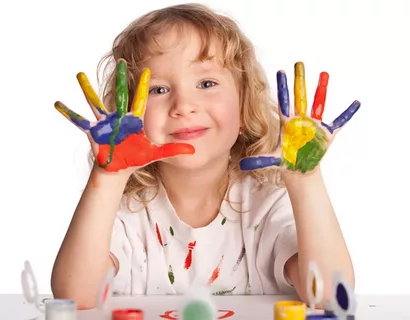 